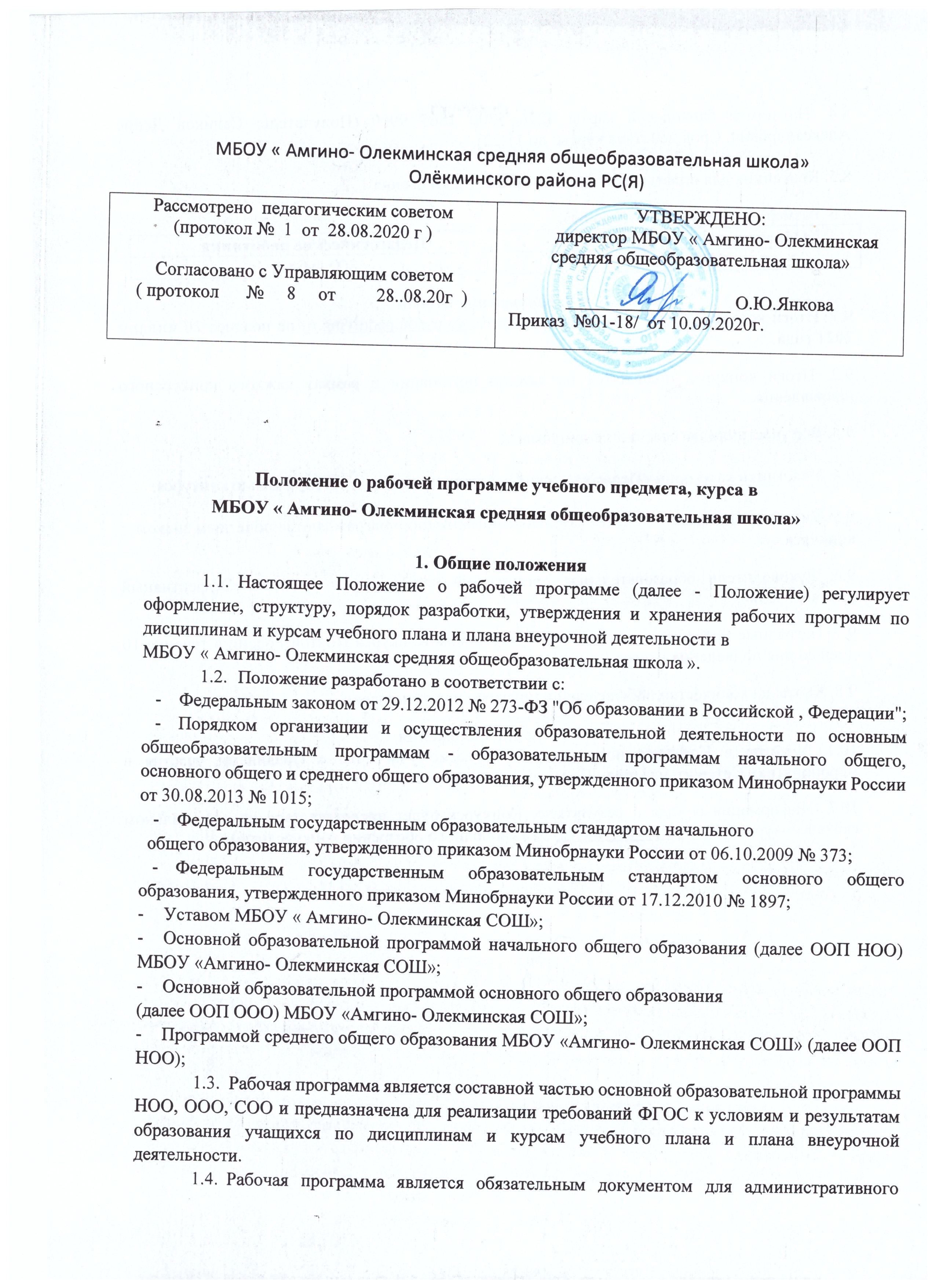 МБОУ « Амгино- Олекминская средняя общеобразовательная школа»Олёкминского района РС(Я)Положение о рабочей программе учебного предмета, курса в
МБОУ « Амгино- Олекминская средняя общеобразовательная школа»1. Общие положенияНастоящее Положение о рабочей программе (далее - Положение) регулирует оформление, структуру, порядок разработки, утверждения и хранения рабочих программ по дисциплинам и курсам учебного плана и плана внеурочной деятельности вМБОУ « Амгино- Олекминская средняя общеобразовательная школа ».Положение разработано в соответствии с:Федеральным законом от 29.12.2012 № 273-ФЗ "Об образовании в Российской , Федерации";Порядком организации и осуществления образовательной деятельности по основным общеобразовательным программам - образовательным программам начального общего, основного общего и среднего общего образования, утвержденного приказом Минобрнауки России от 30.08.2013 № 1015;Федеральным государственным образовательным стандартом начальногообщего образования, утвержденного приказом Минобрнауки России от 06.10.2009 № 373;Федеральным государственным образовательным стандартом основного общего образования, утвержденного приказом Минобрнауки России от 17.12.2010 № 1897;Уставом МБОУ « Амгино- Олекминская СОШ»;Основной образовательной программой начального общего образования (далее ООП НОО) МБОУ «Амгино- Олекминская СОШ»;Основной образовательной программой основного общего образования (далее ООП ООО) МБОУ «Амгино- Олекминская СОШ»;Программой среднего общего образования МБОУ «Амгино- Олекминская СОШ» (далее ООП НОО);Рабочая программа является составной частью основной образовательной программы НОО, ООО, СОО и предназначена для реализации требований ФГОС к условиям и результатам образования учащихся по дисциплинам и курсам учебного плана и плана внеурочной деятельности.Рабочая программа является обязательным документом для административного контроля полного освоения содержания учебных предметов, элективных учебныхпредметов, предметного и ориентационных курсов, курсов внеурочной деятельности учащимися и достижения ими планируемых результатов.Структура рабочей программыСтруктура рабочей программы определяется настоящим Положением с учетом:требований ФГОС общего образования (в отношении ООП, разработанных в соответствии с ФГОС общего образования);нормативных актов, указанных в п. 1.2.Обязательные компоненты рабочей программы по учебным предметам, элективным учебным предметам, предметному и ориентационному курсам, курсам внеурочной деятельности:титульный лист (см. Приложение 1).-пояснительная записка(нормативно-правовая база в соответствие ФГОС ,по программе учебного курса, УМК предмета)планируемые результаты освоения учебного предмета, курса;содержание учебного предмета, курса;тематическое планирование с указанием количества часов, отводимых на освоение каждой темы;Раздел «Планируемые результаты освоения учебного предмета, курса» конкретизирует соответствующий раздел Пояснительной записки (по уровням образования) исходя из требований ФГОС НОО , ООО, СОО . В разделе «Планируемые результаты освоения учебного предмета, курса» кратко фиксируется: результаты освоения рабочей программы;Раздел «Содержание учебного предмета, курса» включает ключевые темы в их взаимосвязи; преемственность по годам изучения (при актуальности).Раздел "Тематическое планирование" оформляется в виде таблицы, состоящей из граф:название темы;количество часов, отводимых на освоение темы для рабочих программ по учебным предметам, разработанных на уровень НОО, ООО, СОО (см. Приложение 2); либо количество часов, отводимых на освоение темы для рабочих программ по учебным предметам, планируемые и фактические даты проведения уроков для рабочих программ по учебным предметам ,элективных учебных предметов, предметного и ориентационных курсов, курсов внеурочной деятельности, разработанных на год (см. Приложение 3).Порядок разработки и утверждения рабочей программыРабочая программа разрабатывается как часть ООП (по уровням образования) и относится к компетенции образовательной организации.Рабочая программа по учебному предмету, курсу разрабатывается на учебный год учителем;рабочая программа разрабатывается на период реализации ООП, который равен сроку освоения дисциплины учебного плана или курса внеурочной деятельности разрабатывается творческой группой учителей.Рабочая программа может быть разработана на основе:примерной программы, входящей в учебно-методический комплект;авторской программы;учебной и методической литературы.Педагогический работник вправе:варьировать содержание разделов, тем;устанавливать последовательность изучения тем;распределять учебный материал внутри тем;определять время, отведенное на изучение темы;выбирать, исходя из целей и задач рабочей программы методики и технологии обучения и воспитания;включать в программу иные компоненты.Педагогический работник вправе представить рабочую программу на заседании методического объединения, соответствующим протоколом которого фиксируется факт одобрения/ неодобрения рабочей программы.Рабочая программа утверждается приказом директора МБОУ «Амгино- Олекминская СОШ» на основании решения педагогического совета школы.При несоответствии Рабочей программы установленным требованиям, руководитель МБОУ «Амгино- Олекминская СОШ» накладывает резолюцию о необходимости доработки с указанием конкретного срока.Оформление рабочей программыРабочая программа оформляется в электронном и печатном варианте.Электронный вариант рабочей программы хранится в электронной базе данных образовательного учреждения.Рабочая программа форматируется в редакторе Wordшрифтом Times New Rcrman, кегль 12-14, межстрочный интервал одинарный, выровненный по ширине, поля со всех сторон 1-3 см; центровка заголовков и абзацы в тексте выполняются при помощи средств Word, листы формата А4; таблицы встраиваются непосредственно в текст. Тематическое/календарно-тематическое планирование представляются в виде таблицы. Титульный лист рабочей программы не нумеруется.Печатная версия рабочей программы подлежит хранению в течение всего периода ее реализации.Порядок внесения изменений в рабочую программуИзменения в рабочую программу вносятся в связи с необходимостью корректировки сроков ее выполнения по следующим причинам:карантин;актированные дни;иное.В случае необходимости корректировки рабочих программ руководитель Школы издает приказ о внесении изменений в основную образовательную программу в части корректировки содержания рабочих программ.Корректировка рабочей программы может быть осуществлена посредством:укрупнения дидактических единиц;резервных часов;вывода (в старших классах) части учебного материала на самостоятельное изучение по теме с последующим контролем;- иное.Не допускается уменьшение объема часов за счет полного исключения тематического раздела из программы.Корректировка рабочих программ проводится согласно срокам и порядку, установленным в приказе руководителя о внесении изменений в образовательные программы НОО, ООО, СОО.Контроль выполнения рабочих программАдминистрация 00 осуществляет систематический контроль выполнения рабочих программ, их практической части, соответствия записей в классном журнале (журнале внеурочных занятий) пройденного на уроке (во внеурочное время) материала рабочей программы; уровня учебных достижений обучающихся по рабочим программам, анализируя статистические данные о результатах реализации программ учителем.При наличии корректировок рабочих программ в конце учебного года учитель оформляет лист корректировки {см. Приложение 4)Приложение 1Муниципальное бюджетное общеобразовательное учреждение « Амгино- Олекминскаясредняя общеобразовательная школа»Рабочая программа по учебному предмету« название предмета »(	класс)20	-	20 учебный голСоставитель: Петрова М.И., учитель	/название предмеПриложение 2.Тематическое планированиеПриложение 3.Календарно - тематическое планированиеПриложение 4.Лист корректировки рабочей программыв 20	-20	учебном годупов	классе/классахЧасов по плану -		Дано фактически - 	Корректировка рабочей программы произведена за счётв	классеЧасов по плану -		Дано фактически - 	Корректировка рабочей программы произведена за счётв	классеЧасов по плану -		Дано фактически - 	Корректировка рабочей программы произведена за счёт31.05.20 г.УчительПриложение 5Каждый учитель вписывает в свои рабочие программы по предмету :Рабочая программа учитывает использование дистанционных технологий, социальных сетей в период чрезвычайных ситуаций, погодных условий, введения карантинных мероприятий по заболеваемости гриппом, ОРВИ и другими инфекционными заболеваниямиРассмотрено  педагогическим советом (протокол №  1  от  28.08.2020 г ) Согласовано с Управляющим советом ( протокол      №     8     от         28..08.20г  )УТВЕРЖДЕНО:       директор МБОУ « Амгино- Олекминская  средняя общеобразовательная школа»                                                                  __________________ О.Ю.Янкова  Приказ  №01-18/  от 10.09.2020г.                                                                                              РАССМОТРЕНАСОГЛАСОВАНА               УТВЕРЖДЕНАна заседании ШМО Протокол от____  2020 г. №__Заместитель директора по УВР ________Л.И. Соловьева               Директор             ________О.Ю. Янкова   Приказ от  ______ 2020 г.            № ___ТемаКоличествочасовЯзык и человек1Язык и речь1Язык и его единицы1Стили речи2Обобщение по теме «...».1Контрольный диктант с грамматическим заданием по теме «....»1Анализ ошибок, допущенных в диктанте1ТемаКоличествочасовДатаДатаТемаКоличествочасовПланФактЯзык и человек102.09Язык и речь103.09Язык и его единицы104.09Стили речи205-06.09Обобщение по теме «...».110.09Контрольный диктант с грамматическим заданием по теме «....»11.09Анализ ошибок, допущенных в диктанте112.09